Figure 3A – Whole blots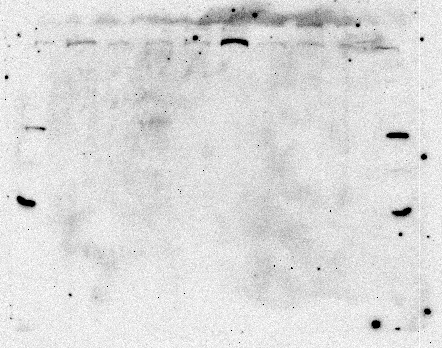 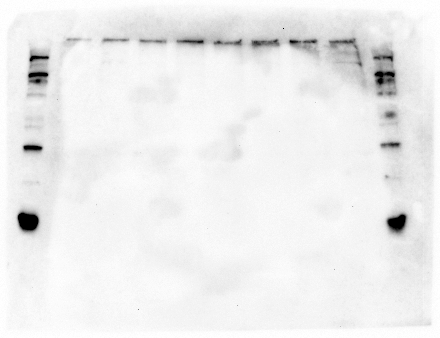 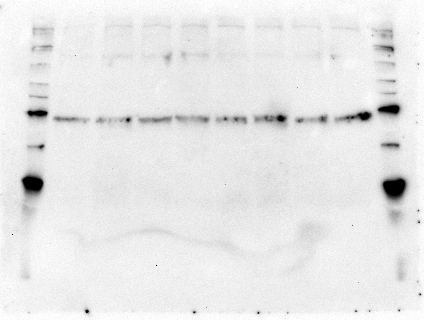 Figure 3B – Whole blots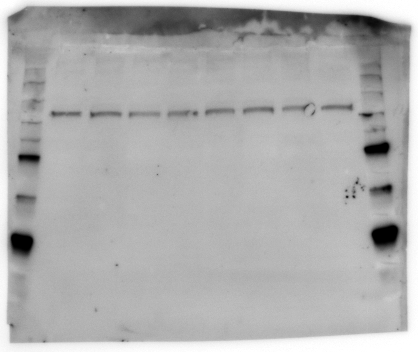 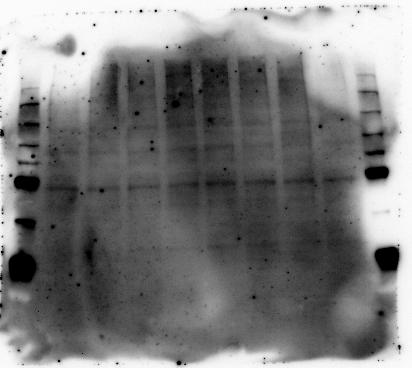 